іМоРе №99. Новые подходы к корпоративному управлению в банкахИндекс мониторинга реформ (іМоРе) составил +0,6 балла за период с 26 ноября до 9 декабря 2018 года из возможных значений от -5,0 до +5,0. В предыдущем раунде индекс равен +0,5 балла.Главное событие этого раунда - утверждение методических рекомендаций по организации корпоративного управления в банках Украины (+2,0 балла).График 1. Динамика Индекса мониторинга реформ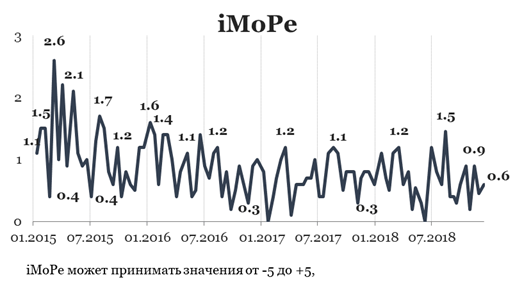 График 2. Значение іМоРе и его компонентов в текущем раунде оцениванияГлавное событие раундаУтверждены методические рекомендации по корпоративному управлению в банках Украины, +2,0 баллаРанее принципы организации корпоративного управления в банках были определены в методических рекомендациях 2007 года. В них были определены главные органы управления банка и их задачи. Такими органами являются общее собрание акционеров банка, правления и наблюдательный совет.Однако, фактически, наблюдательные советы часто не были действенными органами и брали только формальное участие в управлении банком. Такая ситуация привела к тому, что более 100 банков было признано неплатежеспособными и выведено с рынка в 2014-2018 годах.Для минимизации таких рисков в будущем, НБУ начал внедрять в Украине принципы корпоративного управления в банках, которые разработал Базельский комитет по банковскому надзору.На базе этих принципов НБУ разработал новые методические рекомендации, в которых, в частности, изменил роль наблюдательных советов в процессе управления банками. В новых рекомендациях НБУ определил новое понятие "коллективной годности" органов управления банком. Это означает, что состав наблюдательного совета и правления должен иметь компетенции по всем основным направлениям деятельности, которые осуществляет банк.Комментарий эксперта“Банки осуществляют особое влияние на экономику. Целью корпоративного управления банков - это больше, чем соблюдение интересов акционеров, а именно - соблюдение интересов общества в стабильности банковской системы и стимулировании экономического роста.НБУ как регулятор имеет особое влияние и заинтересованность в качественном корпоративном управлении в банках. Как регулятор НБУ хочет быть уверенным в жизнеспособности стратегий и компетентности членов наблюдательных советов банков. Утвержденные методические рекомендации - переход от более формального контроля за соблюдением финансовых показателей к содержательному регулированию того, как банки работают, как принимаются управленческие решения, ответственности за такие решения. Внедрение рекомендаций позволит банкам улучшить качество корпоративного управления, сделает их более надежными и устойчивыми..”Дмитрий Яблоновский, Центр экономической стратегии“Указанные рекомендации не являются императивным (обязательным к исполнению) документом, как, например, Закон об акционерных обществах или Постановление НБУ №64. Они детализируют видение регулятора относительно того, как банкам следует реализовать требования законов и постановлений в части построения корпоративного управления. Вместе с тем, можно не сомневаться, что рекомендации будут использоваться Нацбанком при оценке корпоративного управления в банках (в ходе проверок) и определении степени их рискованности.С одной стороны, этот документ призван помочь банкам в построении качественного корпуправления. С другой, отступление банком от буквы рекомендаций потребует основательного объяснения причин. И любые несогласованности между рекомендациями и нормативными правовыми актами (ЗУ об АО, ЗУ о банках, ППНБУ 64 и другие) могут стать источником недоразумений, ошибок и нарушений. Сейчас мы планируем провести соответствующий анализ и в течение следующего года работать в направлениях усовершенствования нормативной базы и рекомендаций, а также регулярно проводить дискуссионно-разъяснительные мероприятия для банков по вопросам корпоративного управления и его элементов.”Елена Коробкова, Независимая ассоциация банков УкраиныКомментарий НБУ“Эффективное корпоративное управление критически важно для нормального функционирования банковского сектора и экономики в целом. Надежность и устойчивость банков - это ключевые факторы финансовой стабильности государства.Поскольку недостатки в управлении одного банка могут привести к распространению проблем в банковской системе и в экономике в целом, важно поддерживать надежный уровень корпоративного управления в каждом банке. Такой уровень обеспечивается, в частности:- четким распределением полномочий в банке во избежание дублирования функций и четкого понимания сферы ответственности каждого работника; - надлежащим уровнем подотчетности в банке с целью своевременного предоставления органам управления информации для реагирования и принятия необходимых мер;- надлежащим уровнем системы сдержек и противовесов, предполагает такое распределение полномочий между органами управления и / или подразделениями банка, который обеспечит взаимную подконтрольность и предотвратит возможность принятия органами управления банка непродуманных решений;- квалифицированными членами совета и правления банка, слаженно обеспечивающих достижение стратегических целей банка, которые понимают и имеют опыт управления присущими банковской деятельности рисками, принимают на основании всестороннего анализа информации взвешенные решения;- действенной системой предотвращения конфликтов интересов в банке.Первым шагом совершенствования корпоративного управления в банках Украины стало принятие Закона Украины «О внесении изменений в некоторые законодательные акты Украины относительно упрощения ведения бизнеса и привлечения инвестиций эмитентами ценных бумаг» с регистр №2210 (далее - Закон № 2210).Принятие 3 декабря 2018 Правлением Национального банка Украины решения № 814-р «Об одобрении Методических рекомендаций по организации корпоративного управления в банках Украины» обусловлено необходимостью повышения уровня корпоративного управления в банковском секторе Украины, с учетом предлагаемых (законопроект Национального банка в работе) и уже принятых законодательных изменений (Закона № 2210), а также лучшей международной практики (в частности, рекомендаций Базельского комитета по банковскому надзору относительно корпоративного управления).Документ содержит рекомендации банкам Украины по вопросам организации корпоративного управления, а именно:- ответственности, функций, состава и порядка работы совета банка, ее коллективной годности;- формирование, состав, полномочия и порядок работы комитетов совета банка;- роли совета банка в обеспечении эффективного функционирования системы внутреннего контроля в банке;- внедрение эффективной политики вознаграждения, которая будет стимулировать работников действовать в интересах банка и не прибегать к чрезмерным рискам;- раскрытие банком информации о корпоративном управлении ".График 3. События, которые определяли значение индекса, оценка события является суммой ее оценок по разным направлениям, поэтому она может превышать +5, или быть меньше -5График 4. Значение отдельных компонентов іМоРе и количество событийТаблица 1. Оценки событий и прогресса реформ по направлениямСправочная информация: Индекс мониторинга реформ (іMoРe) VoxUkraine - это независимый рейтинг усилий правительства Украины по проведению экономических реформ. Индекс базируется на экспертных оценках изменений в регуляторной среде по пяти направлениям: 1. Государственное управление 2. Государственные финансы 3. Монетарная система4. Бизнес-среда 5. Энергетика.Подробнее об Индексе и методологии расчета можно узнать на сайте imorevox.org. Государственное управление0.0Государственные финансы+1.0Закон о Государственном бюджете Украины на 2019+0.8Монетарная система+1.0Национальный банк упростил условия экстренной поддержки ликвидности банков+1.0НБУ дал "зеленый свет" для электронного документооборота в банковской системе+1.0Бизнес среда+1.0Национальный банк разработал Методические рекомендации по организации корпоративного управления в банках Украины+2.0Энергетика0.0